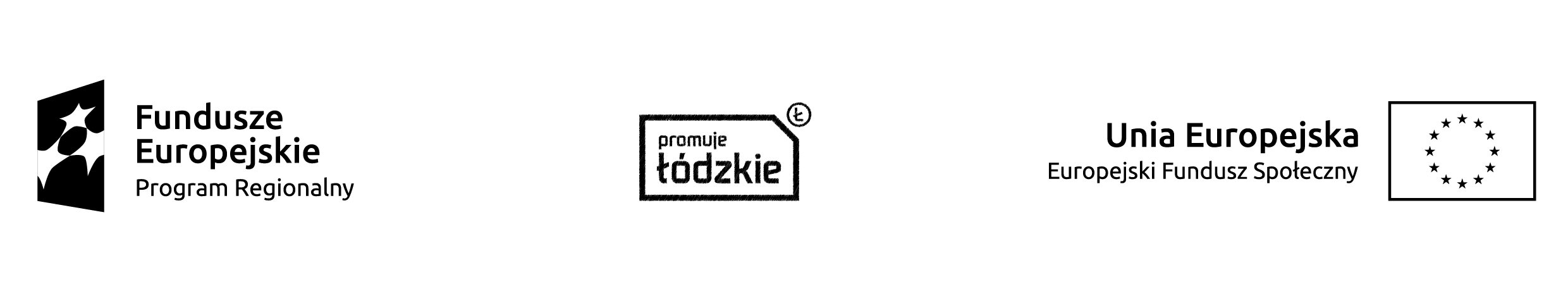 Projekt nr RPLD.11.03.01-10-0026/15 pn. „Doświadczony uczeń” współfinansowany 
ze środków Europejskiego Funduszu Społecznego w ramach Regionalnego Programu Operacyjnego Województwa Łódzkiego na lata 2014-2020Załącznik nr 1OPIS PRZEDMIOTU ZAMÓWIENIAI. Przedmiot zamówieniaPrzedmiotem zamówienia są usługi szkoleniowe realizowane w ramach projektu „Doświadczony uczeń” współfinansowanego ze środków Europejskiego Funduszu Społecznego w ramach Regionalnego Programu Operacyjnego Województwa Łódzkiego 
na lata 2014-2020, Osi Priorytetowej XI „Edukacja Kwalifikacje Umiejętności”, Działania XI.3 „Kształcenie zawodowe”.Wspólny Słownik Zamówień CPV: 80500000-9, 80000000-4, 80530000-8.Przedmiot zamówienia podzielony jest na dwie części:1)   Część I zamówienia (Zadanie nr 1):               Realizacja szkolenia: "Zaawansowane metody lutowania i napraw pakietów
               elektronicznych" - 46 godzin.           2)  Część II zamówienia (Zadanie nr 2):               Realizacja szkolenia: "Pakiety elektroniczne z komponentami Ball Grid Array
               w praktyce" – 14 godzin.II. Zakres i warunki realizacji przedmiotu zamówienia1. Program szkoleń obejmuje w szczególności:podstawy lutowania - ołowiowe i LeadFree,komponenty elektroniczne w technologii PTH i SMT,montaż i demontaż komponentów  powlekanych i powierzchniowych,montaż, demontaż i reballing elementów Ball Grid Array.2.  Zamawiający wymaga realizacji przedmiotu zamówienia w terminach: 21.10.2016 r. - 30.05.2017 r. -  dla części  I zamówienia (Zadanie nr 1)2.02.2017 r.  – 30.05 2018 r. - dla części II zamówienia (Zadanie nr 2).3. Szkolenia obejmują łącznie 240 godzin szkoleniowych i przeprowadzone będą dla 20 uczniów 
     w czterech grupach 5-osobowych w siedzibie Zamawiającego.4. Szczegółowy harmonogram szkolenia zostanie opracowany  przez Wykonawcę w uzgodnieniu
     z Zamawiającym i będzie stanowić załącznik do umowy.5. Wykonawca w celu realizacji przedmiotu zamówienia zobowiązany będzie do zapewnienia:wykwalifikowanej kadry odpowiadającej potrzebom szkolenia,materiałów szkoleniowych dla każdego uczestnika szkolenia,stacji lutowniczych i pakietów elektronicznych,narzędzi i materiałów niezbędnych do realizacji szkoleń,obiadu.6. Celem szkolenia jest uzyskanie informacji w szczególności w zakresie:1)    podstawowych zasad BHP na stanowisku roboczym, 2)   obsługiwania  elementów  elektronicznych  ze szczególnym  zwróceniem  uwagi  na  zjawiska wyładowania  elektrostatycznego  i przepięcia elektrycznego, 3)    rodzajów płyt drukowanych, 4)    podstaw lutowania – ołowiowe i Lead Free, 5)    rodzajów spoiw lutowniczych i topników, 6)    stacji lutująco-rozlutowujących, 7)    komponentów  elektronicznych  występujących  w technologii PTH i SMT, 8)   kryteriów  montażu  elementów przewlekanych  i  powierzchniowych  w  tym  dla  aplikacji działających  w przestrzeni SPACE, 9)    praktycznych  umiejętności  montażu  komponentów  przewlekanych  i powierzchniowych, 10)  kryteriów  demontażu  elementów przewlekanych i powierzchniowych, 11)  praktycznych  umiejętności  demontażu  komponentów  przewlekanych  i powierzchniowych, 12)  napraw pęcherzy, wygięć i skręceń, 13)  napraw otworu metalizowanego, 14)  napraw materiału podstawowego, 15)  napraw podniesionych przewodników, 16)  napraw podniesionego pola lutowniczego,17)  napraw pola montażowego SMD, 18)  przewodów połączeniowych, 19)  żywic epoksydowych – miksowania i nakładania.7. Każdy uczestnik szkolenia otrzyma zaświadczenie/certyfikat ukończenia szkolenia.